花蓮縣秀林鄉富世國小附設幼兒園104學年度幼兒園104年第2學期午餐照片4月8日星期五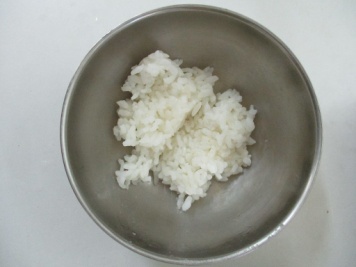 主食~白飯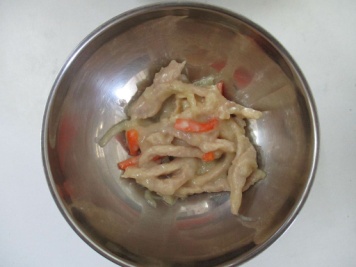 洋蔥豬柳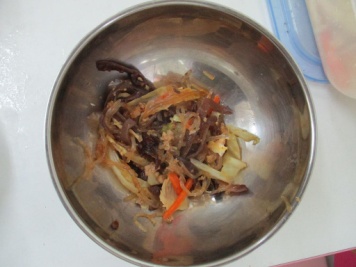 炸醬冬粉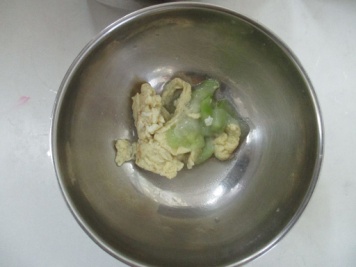 時蔬~ 絲瓜炒蛋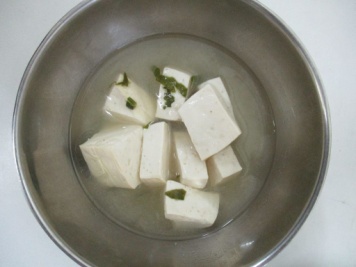 味增豆腐湯